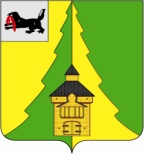 Российская ФедерацияИркутская область0Нижнеилимский муниципальный район                                   АДМИНИСТРАЦИЯ			ПОСТАНОВЛЕНИЕОт 27.09.2016г.  № 718г. Железногорск-Илимский«О проведении районного конкурса среди  пожилых семейных пар«Осень жизни – пора золотая»»В целях создания условий для организации полноценного проведения досуга пожилых людей, организации свободного времени и  создание благоприятных условий для реализации творческих способностей людей старшего поколения в рамках «Дня пожилого человека» и 90-летию Нижнеилимского муниципального района	ПОСТАНОВЛЯЕТ:	1.Утвердить Положение о проведении районного конкурса  среди пожилых семейных пар «Осень жизни – пора золотая» (Приложение № 1).	2.Утвердить состав организационного комитета  (Приложение № 2).	3. Главам городских и сельских поселений района оказать содействие  в подготовке и участии в районном  конкурсе  среди пожилых семейных пар «Осень жизни – пора золотая».	4.Настоящее постановление разместить на официальном сайте администрации Нижнеилимского муниципального района и опубликовать в периодическом издании «Вестник Думы и администрации Нижнеилимского муниципального района».	5.Контроль за исполнением настоящего постановления возложить на заместителя мэра по социальным вопросам   Т.К.Пирогову.	  И.о. мэра  района	Т.К.ПироговаРассылка: в дело-2; членам орг. комитета; главам ГП и СП; Т.К.Пирогова.Невзорова Д.В.3-02-06                                                                                                   Приложение №1                                                                к постановлению  администрации
                                                  Нижнеилимского муниципального района                                                                                               № 718 от 27.09.2016г.ПОЛОЖЕНИЕо районном конкурсе среди пожилых семейных пар «Осень жизни - пора золотая» в рамках «Дня пожилого человека»                                              1.  Общее положение    	1.1.Настоящее Положение определяет порядок и условия проведения районного конкурса среди пожилых пар «Осень жизни – пора золотая».	1.2.Конкурс организует и проводит администрация Нижнеилимского муниципального  района, ОГКУ «Управление социальной защиты по Нижнеилимскому району»,  МКУК ДК «Горняк», Областное  государственное бюджетное   учреждение социального обслуживания «Комплексный центр социального обслуживания населения Нижнеилимского района» далее (ОГБУСО «КЦСОН Нижнеилимского района»).1.3. В районном конкурсе «Осень жизни – пора золотая» принимают участие семейные пары в которых один из супругов достигли 60-летнего возраста и старше, проживающие на территории Нижнеилимского муниципального района. 2. Цели и задачи	2.1.Создание условий для организации полноценного проведения досуга пожилыми людьми города и района.2.2. Создание благоприятных условий для реализации творческих способностей людей старшего поколения.	2.3.Организация свободного времени и культурного досуга пожилых людей.3. Сроки проведения и место проведения	Конкурс  состоится  11 ноября 2016 года,  в 15-00 часов, в малом зале МКУК ДК «Горняк».4. Условия и порядок проведения4.1.Участников конкурса оценивают жюри по 5 бальной системе.	4.2. Заявки принимаются до 3 ноября 2016 года в Областном  государственном бюджетном   учреждении социального обслуживания «Комплексный центр социального обслуживания населения Нижнеилимского района» по адресу: г. Железногорск-Илимский, 8 квартал, дом 1 «а» (кабинет  № 308), телефон для справок:  3-13-38 (форма заявки прилагается). 	4.3. В программу конкурса входят:	4.3.1. 1 этап: «Душою вечно молодые» - участники в свободной форме рассказывают историю создания семьи, демонстрируют семейные традиции, реликвии, фотографии (время не более 10 мин.).Критерии оценки:- творческий подход;- использование технических средств.4.3.2. 2 этап: «По сусекам, по амбарам»  - участники представляют  любимое  блюдо  семьи  в  творческой  форме (время до 5 мин.).Критерии оценки:- простота приготовления блюда с минимумом затрат времени и наименованием ингредиентов;- эстетический вид блюда;- полезность для здоровья;- оформление рецепта.	4.3.3. 3 этап: «Нам года - не беда» - участники представляют номер художественной самодеятельности в любом жанре (художественное слово, пение, хореография с использованием сценических костюмов и реквизита). Допускается участие  других членов  семьи или группы поддержки (время не более 10 мин.) Критерии оценки:- сценические данные;- оригинальность номера;- артистичность.5. Подведение итогов5.1.	Итоги конкурса подводятся по общей оценке за 3 этапа и суммируются все оценки проставленные членами жюри.         5.2.Семейные  пары, занявшие  1, 2, 3 место в конкурсе  награждаются дипломами соответствующих степеней и памятными подарками. Семейные пары, не занявшие призовые места, награждаются Благодарственными письмами и поощрительными призами.            Заместитель мэра района                                       Т.К.Пирогова                                                                                       Приложение к положению о районном конкурсе среди пожилых семейных пар «Осень жизни - пора золотая» в рамках  «Дня пожилого человека»ЗАЯВКА
на участие в районном конкурсе «Осень жизни – пора золотая»
для пожилых семейных пар
11 ноября 2016 года в 15 ч.00 мин.в малом зале МКУК ДК «Горняк»Населенный пункт _________________________________________________
__________________________________________________________________Ф.И.О. участников (полностью), дата рождения, возраст:
муж ______________________________________________________________
__________________________________________________________________
жена _____________________________________________________________
__________________________________________________________________Номер контактного тел. _____________________________________________Стаж семейной  жизни ______________________________________________Описать заслуги и награды участников:
муж ______________________________________________________________
__________________________________________________________________
__________________________________________________________________
жена _____________________________________________________________
__________________________________________________________________
__________________________________________________________________
                       (где трудились, ветеран труда, труженик тыла, награды)Необходимый для выступления реквизит:
____________________________________________________________________________________________________________________________________Необходимые технические средства  (нужное подчеркнуть):(медиапроектор,  звукоусилитель, микрофон на стойке) Краткая характеристика семьи (история создания семьи, семейные традиции, семейные достижения и др.) .Дата подачи заявки«____» _________ 2016 г.                                                                                                                   
                                                                                                          Приложение № 2                                                                к постановлению  администрации
                                                  Нижнеилимского муниципального района                                                № 718 от  27.09.2016г.Состав организационного комитета районного конкурса среди пожилых семейных пар «Осень жизни – пора золотая» в рамках  «Дня пожилого человека»	1.Пирогова Татьяна Константиновна – заместитель мэра района по социальной  политике, председатель  организационного  комитета;2.Шакирянова Татьяна Викторовна –  начальник ОГКУ «Управление социальной защиты населения по Нижнеилимскому району»  - заместитель председателя организационного комитета (по согласованию);3.Невзорова Дарина Владимировна – главный специалист по взаимодействию с учреждениями отдела организационной работы и социальной политики, секретарь  организационного  комитета;Члены комиссии:	4. Ахахлина Татьяна Михайловна – консультант отдела культуры, спорта и делам молодежи  администрации  Нижнеилимского  муниципального  района;	5. Межова Ольга Петровна – директор МКУК Дом культуры «Горняк»;	6.Стольникова Елена Николаевна – директор Областного государственного бюджетного учреждения «Комплексный центр социального обслуживания населения Нижнеилимского района» (по согласованию);	7.Ступина Ирина Григорьевна – консультант, пресс-секретарь администрации Нижнеилимского муниципального района;	8. Пархоменко Людмила  Николаевна – ответственный  секретарь районного  совета  ветеранов  войны и труда (по согласованию).                Заместитель мэра района                                       Т.К.Пирогова